База данных игроков Единой рабочей хоккейной лиги юго-востока РТ, заявленных за команду «Авангард-Таттелеком» г. Альметьевск, сезон 2019-2020гг.Статус команды: 1,504 («СПОРТШКОЛЬНИК»)Руководящий состав командып/нФото игрокаФИО игрокаДата рожденияАмплуа Статус игрокаК/А1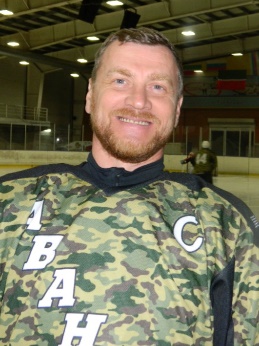 Рыжиков СергейПавлович13.09.1971ЗащитникЛюбительК2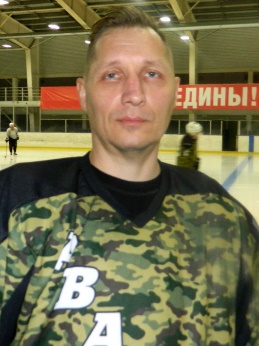 Ахметшин ЭрнестДамирович14.03.1977ЗащитникШкольник3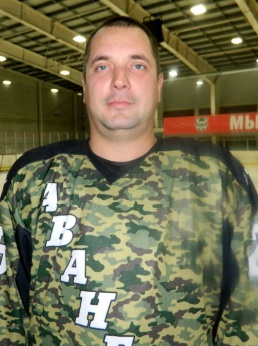 Яхин ТимурРустамович13.01.1986НападающийШкольник+4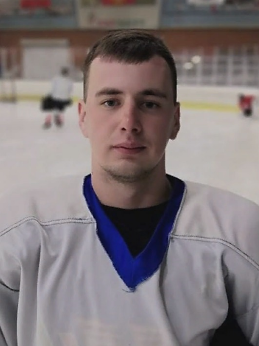 Бариев ЭдуардМаратович20.02.1994ЗащитникЛюбитель5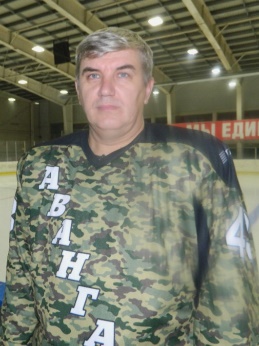 Свинцов СергейНиколаевич27.09.1971НападающийЛюбитель6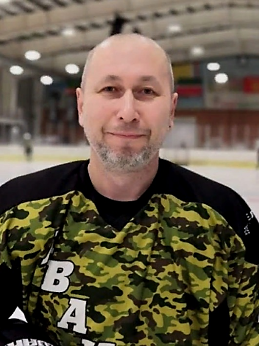 Бочкарев АлександрЛеонидович22.09.1971НападающийШкольник7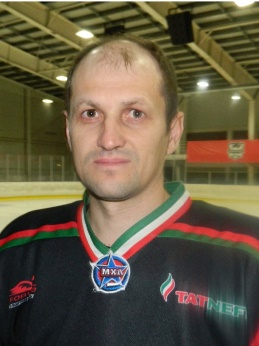 Лузин СергейАлександрович21.01.1980НападающийЛюбитель8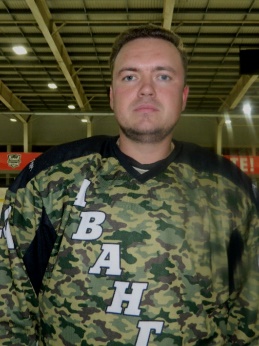 Кильдюшев  Андрей Александрович22.04.1988НападающийЛюбитель9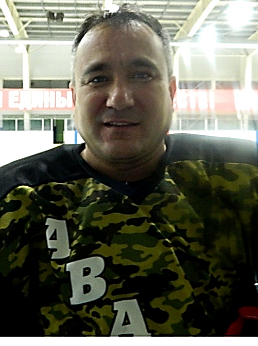 Гильфанов  РустемРаисович03.03.1977НападающийШкольник+10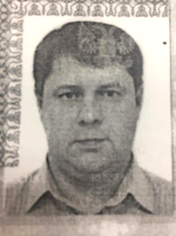 Юсупов Ирек Ильдусович(отзаявлен из состава команды 20.01.2020)30.08.1973ЗащитникШкольник11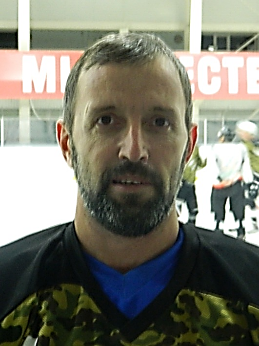 Шешняев СергейИванович14.12.1974НападающийШкольник12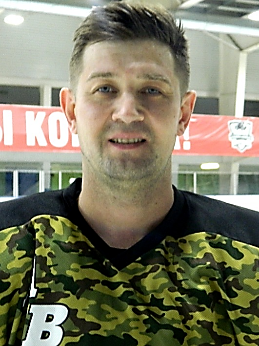 Хабибуллин ЛенарТависович(отзаявлен из состава команды 20.01.2020)10.05.1980ЗащитникЛюбитель13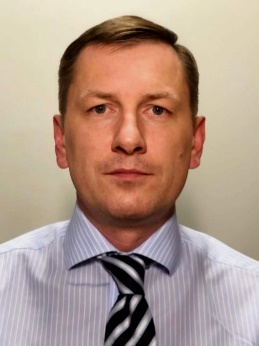 Чернышев АлександрВладимирович13.03.1979НападающийЛюбитель14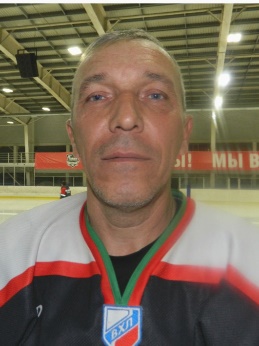 Шаймарданов МаратЗайсуевич21.06.1971НападающийЛюбительА15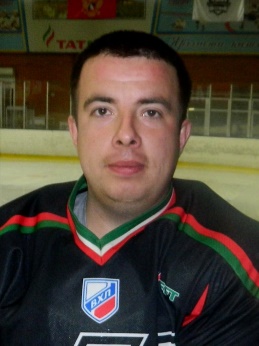 Камалетдинов РишатФаритович27.02.1991ЗащитникЛюбитель16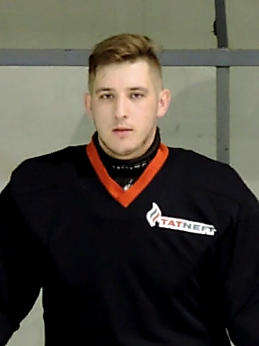 Шайхетдинов ИльнурЛенизович28.01.1995ВратарьЛюбитель17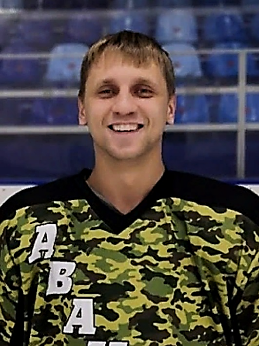 Королев РоманВладимирович19.04.1990НападающийШкольник+18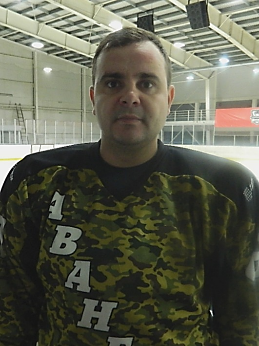 Кизуров СергейЛеонидович(дисквалифицирован на сезон 2019-2020гг.  с 10.01.2020г.)26.04.1988НападающийШкольник+/Мастер19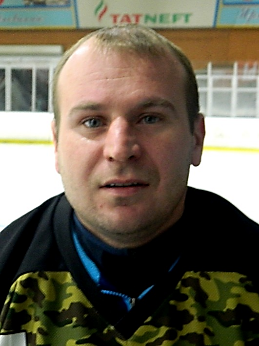 Макаров РоманСергеевич14.07.1985НападающийШкольник+20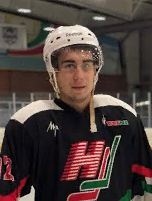 Шаймарданов ДинарРадикович13.09.1998НападающийЛюбитель21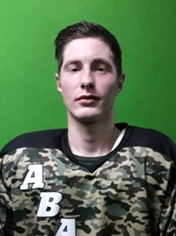 Мусин Айдар Ришатович01.07.2000НападающийЛюбитель22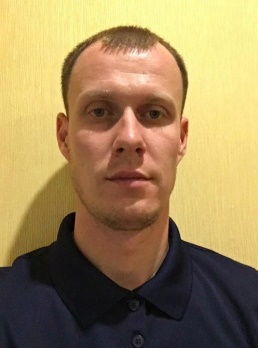 БуйловАнтонЭдуардович13.05.1989НападающийЛюбитель23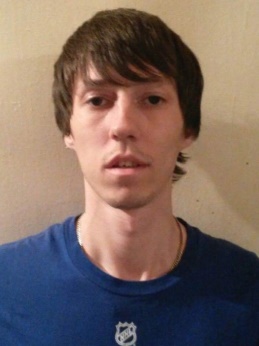 БутаковЭдуардСергеевич12.09.1989ВратарьЛюбитель24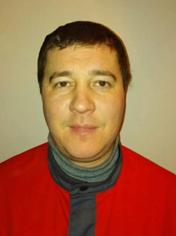 Сатыбалов Дмитрий Сергеевич15.03.1986ЗащитникЛюбитель25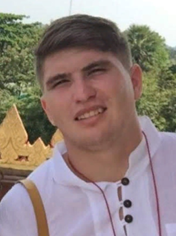 Шаяхметов Ирек Равилевич01.07.1995НападающийЛюбитель26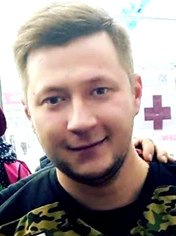 Хаяров Ленар Ильгизарович02.10.1993ВратарьШкольникп/нФИОДолжность Телефон1Ахметшин Эрнест ДамировичОфициальный представитель8 917 854 43 732Яхин Тимур РустамовичОфициальный представитель8 917 890 13 53